В соответствии с Федеральным законом от 06.10.2003 № 131-ФЗ                   «Об общих принципах организации местного самоуправления в Российской Федерации», с  Федеральным законом от 13.03.2006 № 38-ФЗ «О рекламе»,  решением Совета депутатов муниципального образования Соль-Илецкий городской округ  от 29.10.2015 № 25 «Об утверждении «Положения о порядке выдачи разрешений на установку и эксплуатацию рекламных конструкций на территории муниципального образования Соль-Илецкий городской округ»  и «Положения о комиссии по наружной рекламе»,  постановляю:1. Внести изменения в подпункт 11 п. 5.1 Приложения 1 постановления администрации муниципального образования Соль-Илецкий городской округ от 10.02.2016 № 260-п «Об утверждении Положения о проведении торгов на право заключения договора на установку и эксплуатацию рекламных конструкций на территории муниципального образования Соль-Илецкий городской округ, создании конкурсной (аукционной) комиссии и утверждении технических требований» изложив в новой редакий: « 11) подготовительные работы по организации торгов ведет отдел архитектуры, градостроительства и земельных отношени администрации Соль-Илецкого городского округа.»2. Внести изменения в п. 9.1 Приложения 1 постановления администрации муниципального образования Соль-Илецкий городской округ от 10.02.2016 № 260-п «Об утверждении Положения о проведении торгов на право заключения договора на установку и эксплуатацию рекламных конструкций на территории муниципального образования Соль-Илецкий городской округ, создании конкурсной (аукционной) комиссии и утверждении технических требований» изложив в новой редакий:« 9.1. Торги ведет в присутствии комиссии аукционист, назначенный председателем комиссии из состава комиссии – представителя отдела архитектуры, градостроительства и земельных отношений.»3. Внести изменения в п. 1.3 Приложения 5 постановления администрации муниципального образования Соль-Илецкий городской округ от 10.02.2016 № 260-п «Об утверждении Положения о проведении торгов на право заключения договора на установку и эксплуатацию рекламных конструкций на территории муниципального образования Соль-Илецкий городской округ, создании конкурсной (аукционной) комиссии и утверждении технических требований» изложив в новой редакий:«1.3. Ведение реестра и его актуализация осуществляется отделом архитектуры, градостроительства и земельных отношений администрации Соль-Илецкого городского округа (далее – Отдел).»4. Приложение 2 постановления администрации муниципального образования Соль-Илецкий городской округ от 10.02.2016 № 260-п «Об утверждении Положения о проведении торгов на право заключения договора на установку и эксплуатацию рекламных конструкций на территории муниципального образования Соль-Илецкий городской округ, создании конкурсной (аукционной) комиссии и утверждении технических требований» утвердить в новой редакции согласно приложению 1.5. Приложение 10 постановления администрации муниципального образования Соль-Илецкий городской округ от 10.02.2016 № 260-п «Об утверждении Положения о проведении торгов на право заключения договора на установку и эксплуатацию рекламных конструкций на территории муниципального образования Соль-Илецкий городской округ, создании конкурсной (аукционной) комиссии и утверждении технических требований», утвердить в новой редакции согласно приложению 2.6. Настоящее постановление подлежит размещению на официальном сайте администрации муниципального образования  Соль-Илецкий городской округ в сети интернет.7. Контроль за исполнением настоящего постановления возложить на первого заместителя главы администрации – заместителя главы администрации городского округа по строительству, транспорту, благоустройству и ЖКХ – Вдовкина Вячеслава Петровича.8. Постановление вступает в силу после его официального  опубликования (обнародования).Глава муниципального образованияСоль-Илецкий городской округ                                                       А.А. КузьминВерно Ведущий специалист	организационного отдела                                                             Е.В. ТелушкинаРазослано: в Прокуратуру Соль-Илецкого района, в дело, юридическому отделу, отдел архитектуры, градостроительства и земельных отношений, отделу по строительству, транспорту, ЖКХ, дорожному хозяйству, газификации и связи, отдел по управлению муниципальным имуществом, комитет экономического анализа и прогнозирования.                                                                              Приложение 1                                                                        к постановлению администрации                                                                          Соль-Илецкого городского округа                                                                              от  25.02.2019  № 430-п СОСТАВконкурсной (аукционной) комиссии по проведению торгов на право заключения договора на установку и эксплуатацию рекламных конструкций на территории муниципального образования Соль-Илецкий городской округ- Председатель комиссии – первый заместитель главы администрации городского округа – заместителя главы администрации городского округа по строительству, транспорту, благоустройству и ЖКХ – Вдовкин Вячеслав Петрович;- Заместитель председателя комиссии – начальник отдела архитектуры, градостроительства и земельных отношений – Попов Иван Игоревич; -Секретарь комиссии - ведущий специалист отдела архитектуры, градостроительству и земельных отношений –  Абземельев Тимур Ринатович;Члены комиссии:- Депутат Совета депутатов муниципального образования Соль-Илецкий городской округ - Беляков Игорь Иванович (по согласованию);- Начальник отдела по строительству, транспорту, ЖКХ, дорожному хозяйству, газификации и связи – Байгелова Дина Аскаровна;- Председатель комитета экономического анализа и прогнозирования –                         Тулаев Сергей Александрович;- Начальник отдела по управлению муниципальным имуществом -  Шайхутдинов Ильдар Фанельевич;- Ведущий специалист юридического отдела – Ягофарова Альбина Радиковна.                                                                              Приложение 2                                                                            к постановлению администрации                                                                            Соль-Илецкого городского округа                                                                             от  25.02.2019  № 430-пТиповая форма договора на установку и эксплуатацию рекламной конструкции на территории муниципального образования Соль-Илецкий городской округг.Соль-Илецк                                                                   « ____» _________ 20__ Администрация муниципального образования Соль-Илецкий городской округ   в лице _____________________________________________________________________________________________________, действующего на основании ____________________________________, именуемая в дальнейшем «Администрация», с одной стороны, и ________________________________ в лице _________________________________________, действующего на основании ___________________, с другой стороны,  по результатам торгов (аукциона или конкурса) на право установки и эксплуатации рекламных конструкций  (протокол от ___________________ № _________________), именуемые в дальнейшем «Рекламораспространитель», совместно именуемые «Стороны», заключили настоящий Договор о нижеследующем:1.Предмет Договора1.1. Администрация за плату предоставляет Рекламораспространителю право на установку и эксплуатацию  рекламной конструкции на земельном участке (здании, муниципальном имуществе):площадью: _______________________________________________________ кв.м;тип конструкции: ______________________________________________________,площадь информационного поля конструкции:______________________________место установки рекламной конструкции: __________________________________наименование имущества ________________________________________________2.Срок действия Договора2.1. Настоящий Договор заключен на срок с «_____» _____________ 20___ г. по «____» ___________ 20____ г.3. Обязательства и права сторон        3.1. Администрация обязуется:
        3.1.1. Предоставить Рекламорапространителю указанное в пункте 1.1 настоящего Договора рекламное место для установки и эксплуатации рекламной конструкции.3.1.2. Не создавать препятствий Рекламораспространителю при монтаже рекламной конструкции при условии наличия у последнего необходимой разрешительной документации.3.1.3. Оказывать в период действия Договора Рекламораспространителю консультационную, информационную и иную помощь в целях эффективного и соответствующего законодательству использования рекламного места, предоставленного во временное пользование в соответствии с условиями настоящего Договора.3.1.4. Осуществлять контроль за техническим состоянием, целевым использованием и внешним видом рекламной конструкции. В случае выявления несоответствия технического состояния или внешнего вида, а также фактов нецелевого использования рекламной конструкции Администрация направляет Рекламораспространителю требование об устранении нарушений условий размещения рекламной конструкции с указанием срока на устранение.3.2. Администрация имеет право:3.2.1. Обеспечить явку своих уполномоченных представителей для наблюдения за монтажом и демонтажем рекламной конструкции.3.2.2. Размещать на договорной основе, на рекламной конструкции, материалы социальной рекламы (информации). При этом Администрация согласовывает с Рекламораспространителем точный период размещения не менее чем за 10 (десять) дней до предполагаемой даты начала размещения социальной рекламы (информации) и предоставляет Рекламораспространителю материалы социальной рекламы (информации) в готовой для распространения форме не менее чем за 5 (пять) рабочих дней, если между сторонами не будет предусмотрен иной порядок.3.2.3. Требовать от Рекламораспространителя демонтировать рекламную конструкцию на неопределенный период времени, если это требуется для проведения внеплановых (экстренных) ремонтных или профилактических работ. В  случае если указанные работы длятся более одного месяца, оплата по Договору за установку и эксплуатацию рекламной (информационной) конструкции за период времени свыше одного месяца Рекламораспространителем не производится, что оформляется дополнительным соглашением к Договору.3.2.4. По мотивированному представлению государственных и муниципальных органов прекратить действие настоящего Договора по истечении его срока в случае выявления угрозы жизни и здоровью людей и (или) причинения ущерба муниципальному имуществу при дальнейшей эксплуатации рекламной конструкции, при этом оплата за установку и эксплуатацию рекламной конструкции Рекламораспространителю не возвращается.3.3. Рекламораспространитель обязуется:3.3.1. Разместить рекламную конструкцию и осуществлять ее эксплуатацию в полном соответствии с выданным разрешением на установку рекламной и эксплуатацию рекламной конструкции, правилами размещения наружной рекламы, требованиями настоящего Договора.3.3.2. владелец рекламной конструкции обязан за свой счет поддерживать эстетический вид рекламной конструкции, своевременно (не реже 1 раза в год) производить окраску конструкции, незамедлительно устранять разрушение целостности носителя изображения.3.3.3. В течении всего срока эксплуатации рекламного места обеспечить надлежащее техническое состояние рекламной конструкции и в случае размещения рекламной конструкции на земельном участке обеспечить уборку прилегающей территории в радиусе 5 м.3.3.4. Своевременно производить оплату в соответствии с условиями настоящего Договора. Датой внесения платы считается дата приема банком к исполнению платежного документа.3.3.5. По требованию Администрации размещать на рекламной конструкции социальную рекламу (информацию). Заключение договора на распространение социальной рекламы (информации) является обязательным для Рекламораспространителя в пределах пяти процентов годового объема распространяемой им рекламы (в том числе общего времени рекламы, распространяемой в теле - и радиопрограммах, общей рекламной (информационной) площади печатного издания, общей рекламной (информационной) площади рекламной конструкции.3.3.6. В случаях прекращения либо досрочного расторжения настоящего Договора, а также в случаях аннулирования разрешения или признания его недействительным произвести демонтаж рекламной конструкции в течении месяца и удалить информацию, размещенную на такой рекламной конструкции, в течении трех дней.3.3.7. После демонтажа рекламной конструкции произвести за свой счет благоустройство рекламного места в течении 3 (трех) рабочих дней.3.4. Рекламораспространитель имеет право:3.4.1. Разместить на предоставленном рекламном месте принадлежащую ему рекламную конструкцию на срок, указанный в пункте 2.1 настоящего Договора.3.4.2. Демонтировать рекламную конструкцию до истечения срока, указанного в пункте 2.1 настоящего Договора, по любым основаниям, при этом оплата за установку и эксплуатацию рекламной конструкции Рекламораспространителю не возвращается.4. Платежи и расчеты по Договору4.1. Сумма оплаты по настоящему Договору составляет _________________________________________________________________________________________________ рублей без учета НДС согласно Расчету (приложение №1 к Договору), являющемуся неотъемлемой частью Договора.4.2. Оплата по Договору вносится Рекламораспространителем ежемесячно до 15 числа месяца, следующего за отчетным месяцем.4.3. Оплата по настоящему Договору изменяется при изменении базовой ставки или Методики расчета размера оплаты по договору на установку и эксплуатацию рекламных конструкций, утвержденных решением Совета депутатов муниципального образования Соль-Илецкий городской округ Оренбургской области, и влечет за собой перерасчет размера оплаты на размещение рекламной конструкции, о чем Администрация уведомляет Рекламораспространителя не позднее, чем за месяц до введения указанных изменений. Оплата по настоящему Договору может изменяется в соответствии с индексом инфляции, применяемых при составлении проекта областного бюджета на соответствующий финансовый год, но не может быть меньше расчетной согласно Методике расчета размера оплаты по договору на установку и эксплуатацию рекламных конструкций.4.4. Размер оплаты за неполный период (месяц) исчисляются пропорционально количеству календарных дней установки рекламной конструкции в месяце к количеству дней данного месяца.4.5. Плата за установку и эксплуатацию рекламной конструкции исчисляется с даты, указанной в пункте 2.1 настоящего Договора.4.6. Перечисление НДС в соответствующие бюджеты и выписка счета-фактуры, осуществляется Рекламораспространителем самостоятельно.4.7. Оплата вносится в бюджет муниципального образования Соль-Илецкий городской округ Оренбургской области по следующим реквизитам:Наименование получателя: УФК по Оренбургской области (Администрация Соль-Илецкого городского округа л/с 04533D01190), р/с 40101810200000010010 в Отделение Оренбург г.Оренбург,                      БИК 045354001,  ИНН 5646033264,              КПП 564601001, ОКТМО 53725000, Код дохода 70011705040040000180.4.8. Рекламораспространитель обязан в платежном документе указывать номер договора и период, в счет которого вносится оплата и представлять в Администрацию (Отдел архитектуры, градостроительства и земельных отношений) копии документов, подтверждающих перечисление денежных средств.5. Ответственности сторон5.1. Стороны, виновные в неисполнении или ненадлежащем исполнении обязательств по настоящему Договору, несут ответственность в соответствии с действующим законодательством Российской Федерации.5.2. Рекламораспространитель несет ответственность за нарушения Федерального закона «О рекламе», допущенные им при установке и эксплуатации рекламной конструкции, а также за вред, причиненный рекламной конструкцией жизни, здоровью и имуществу третьих лиц, в соответствии с действующим законодательством.5.3. За просрочку платы Рекламораспространитель оплачивает пени в размере 0,05% от неоплаченной суммы за каждый день просрочки платежа. Оплата пеней не освобождает Рекламораспространителя  от внесения платы в соответствии с условиями настоящего Договора.6. Изменение, расторжение и прекращение договора      6.1. По окончании срока действия договора,     обязательства сторон по договору прекращаются.
     6.2. Договор  считается  расторгнутым в одностороннем порядке по истечении одного  месяца  со  дня  отправки  любой  из  сторон письменного уведомления о его расторжении,   за   исключением   случая,   предусмотренного   в   подпункте  6.4.6 настоящего договора.
     6.3. Дополнения    и    изменения,   вносимые    в    договор,    оформляются дополнительными  соглашениями  сторон.
      6.4. Администрация  вправе расторгнуть настоящий договор в одностороннем порядке по следующим основаниям:
      6.4.1. Не внесение оплаты в предусмотренный договором срок, если просрочка платежа составляет более двух месяцев.
Расторжение договора не освобождает Рекламораспространителя от необходимости погашения задолженности по оплате по настоящему договору.
      6.4.2. Грубое и (или) систематическое нарушение Рекламораспространителем условий эксплуатации и технического обслуживания рекламной конструкции. При этом денежные средства, перечисленные в оплату по настоящему договору, возврату не подлежат.
         6.4.3. Невыполнение  Рекламораспространителем обязательств, указанных в подпункте 3.3.1.   6.4.4. Неоднократного невыполнения требований Администрации об устранении несоответствия размещения рекламной конструкции, установленного уполномоченными органами, разрешению и техническим требованиям, определенным для конструкции данного типа.          6.4.5. Аннулирование    разрешения    или    признание    судом    разрешения недействительным.
         6.4.6. В   случае     изменения     градостроительной      обстановки,      схемы территориального  планирования  или генерального плана территории, на которой установлена   рекламная   конструкция,   в   течение   10-ти  дней  со  дня   отправки письменного уведомления о его расторжении.6.4.7. Смены владельца рекламной конструкции.6.4.8. Невыполнения Рекламораспространителем обязанности по размещению социальной рекламы (информации).6.4.9. В случае прекращения настоящего Договора по инициативе Рекламораспространителя в соответствии с пунктом 6.2 и подпунктами 6.4.3-6.4.4, денежные средства, оплаченные Рекламораспространителем, возврату не подлежат.7. Особые условия7.1. В случае неисполнения Рекламораспространителем обязательства,  указанного в подпункте 3.3.5. настоящего  договора,  отдел архитектуры, градостроительства и земельных отношений  вправе  осуществить   демонтаж рекламной конструкции  за  счет  бюджетных  средств  Соль-Илецкого  городского округа в порядке, установленном нормативными правовыми актами Соль-Илецкого городского округа.
     Рекламораспространитель   в   течение   одного   месяца   со   дня   отправки  ему отделом архитектуры, градостроительства и земельных отношений   письменного  уведомления о демонтаже рекламной конструкции обязан возместить  расходы,  понесенные  в  связи  с  демонтажем  рекламной конструкции, включая восстановление благоустройства,   транспортировку,   хранение рекламной конструкции.
7.2. Размер платы по договору  и  сроки  ее  внесения, условия об оплате штрафных санкций     за     нарушение   обязательств  по   настоящему  договору,   надлежащее исполнение обязательств,   предусмотренных  настоящим   договором,       являются существенными условиями   настоящего  договора и при недостижении соглашения хотя бы по одному из этих условий, договор считается незаключенным.
8. Прочие условия8.1. Вопросы, не урегулированные настоящим Договором, регулируются действующим законодательством.8.2. Стороны настоящего Договора обязаны письменно уведомлять об изменении организационно-правовой формы, юридического адреса, банковских реквизитов  не позднее 3 (трех) рабочих дней с начала указанных изменений.8.3. Настоящий Договор составлен в двух экземплярах, имеющих одинаковую юридическую силу, по одному экземпляру для каждой стороны.8.4. Приложение № 1 к настоящему «Договору, определяющее  размер оплаты по настоящему Договору, является неотъемлемой частью настоящего Договора.9. Адреса, банковские реквизиты и подписи сторон.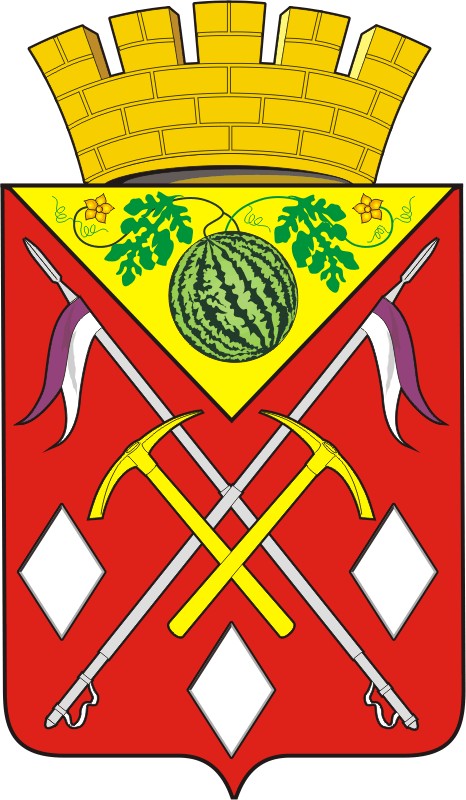 АДМИНИСТРАЦИЯМУНИЦИПАЛЬНОГО ОБРАЗОВАНИЯСОЛЬ-ИЛЕЦКИЙ ГОРОДСКОЙ ОКРУГОРЕНБУРГСКОЙ ОБЛАСТИПОСТАНОВЛЕНИЕ25.02 2019 № 430-п О внесении изменений в постановление администрации муниципального образования Соль-Илецкий городской округ от 10.02.2016 № 260-п «Об утверждении Положения о проведении торгов на право заключения договора на установку и эксплуатацию рекламных конструкций на территории муниципального образования Соль-Илецкий городской округ, создании конкурсной (аукционной) комиссии и утверждении технических требований»Администрация муниципального образования Соль-Илецкий городской округ